Game Rules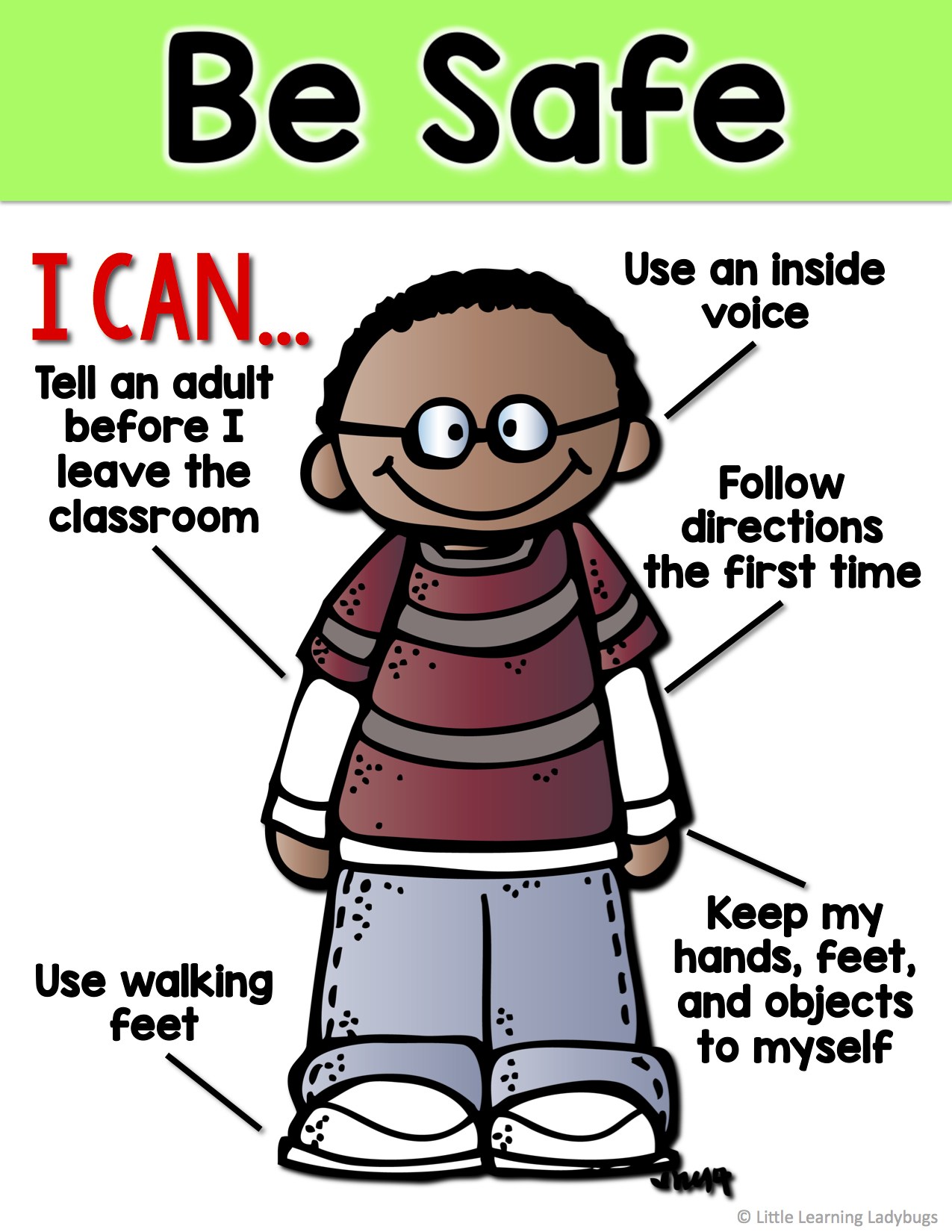 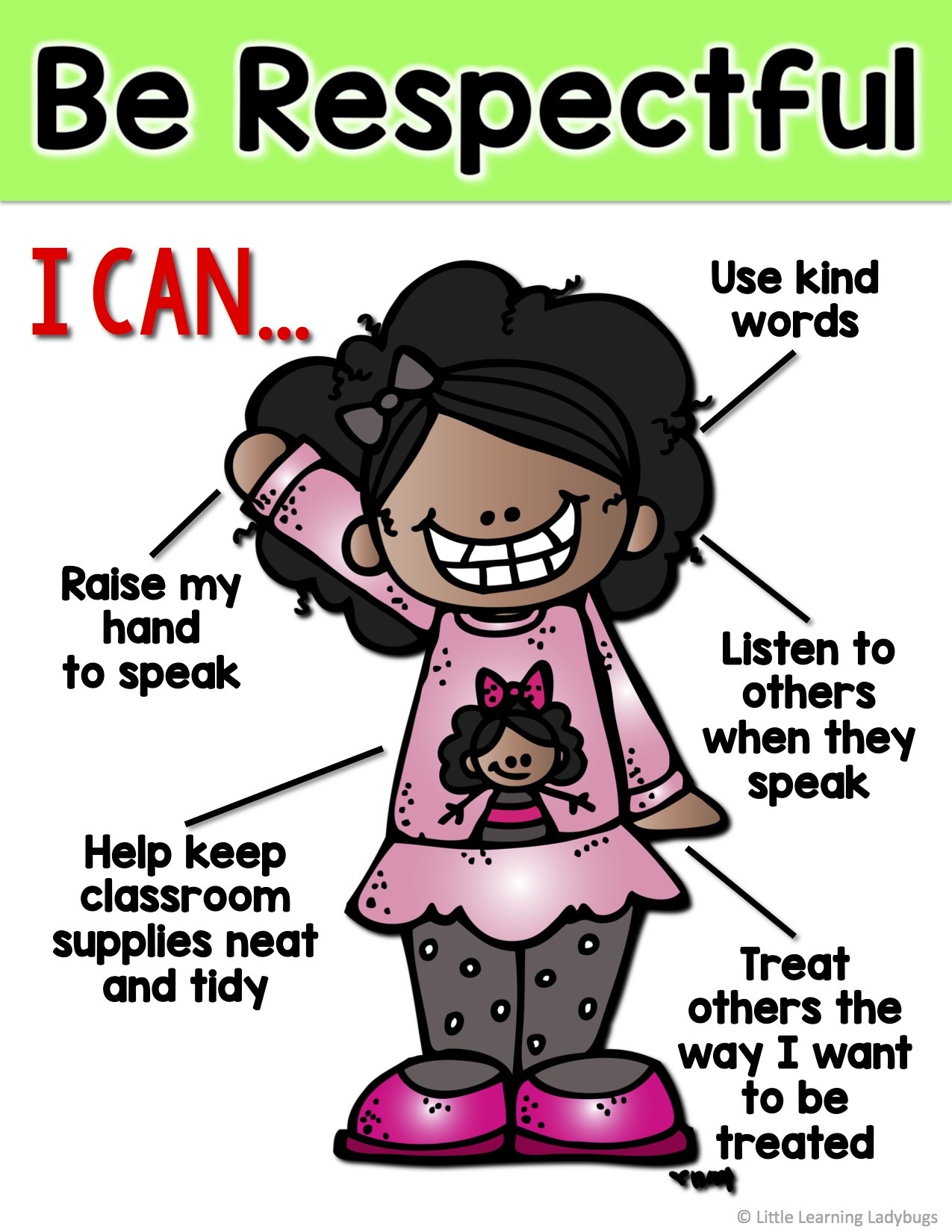 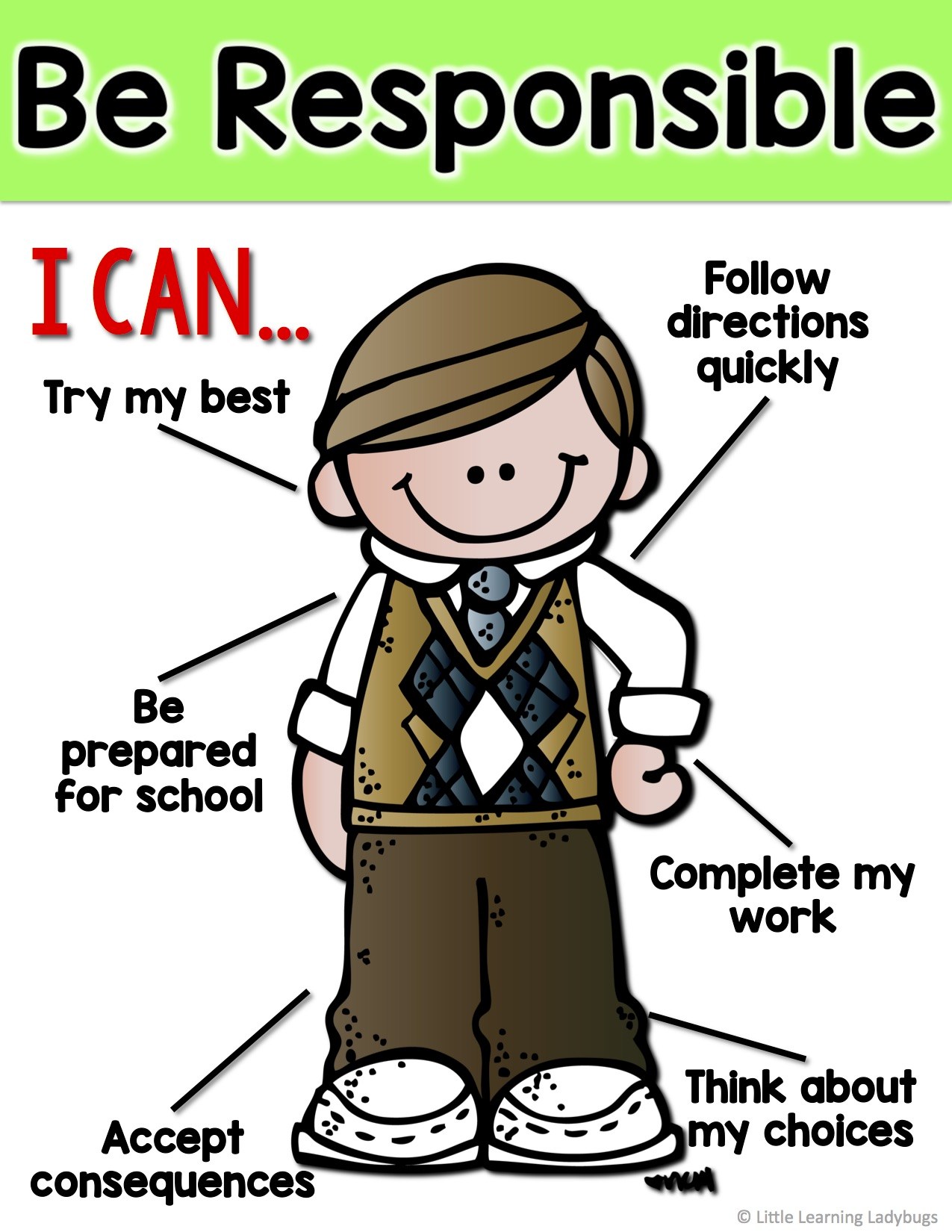 Game RulesWe will be SafeWe will be RespectfulWe will be Responsible